IFA’s Human Capital EngagementIFA and Gender Equality IFA as an organization with a mission to ensure the wellbeing of women and children is excited about the unprecedented transformative changes sweeping through Ethiopia. The month of October is when the country’s new Prime Minister – Dr Abiy Ahmed – ushered in a ministerial cabinet in which 50% of the posts are now held by women. In the same month Ethiopia appointed its first female president. The country is tremendously hopeful that these changes will have a ripple effect on societies – especially the vulnerable members.IFA as an organization that has long worked by example - posting women in leadership positions and through projects such as our menstrual hygiene management project that empower girls is helping reduce gender disparity. 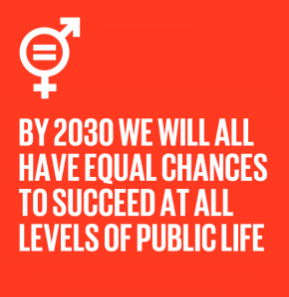 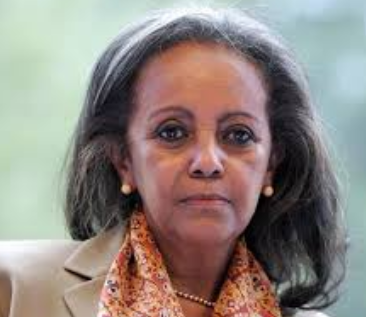                                                                                                   President of Ethiopia – Sahle-work Zewde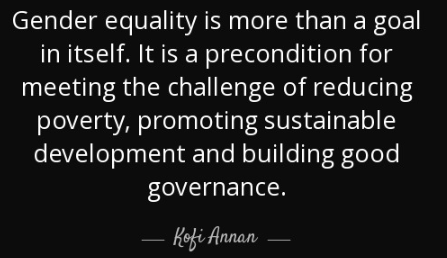 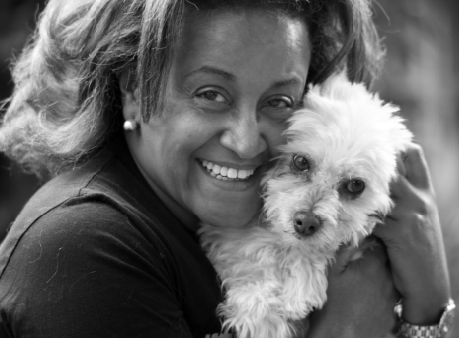                                                                                                Co-founder and Director of IFA – Seble NebiyeloulIFA and Children IFA’s School Health and Nutrition Program is positioning children for an independent future in Ethiopia. Studies show that earnings increase by 8-10% for each additional year a person is schooled, and the returns can be as high as 22%. IFA’s School Health and Nutrition Program continues to invest in school children – a powerful intervention that prevents hunger and addresses malnutrition, improves the learning capacity and health of children. IFA’s SHN program targets vulnerable children who face poverty and neglect. The interventions transfer value to households by freeing up resources within households. IFA has:served over 700,000 school meals in 4 schools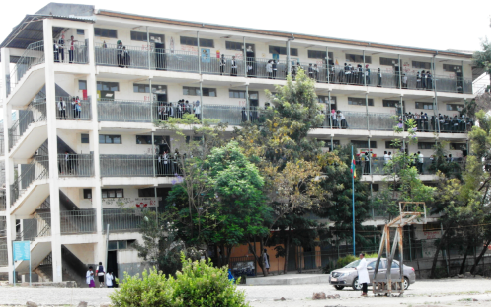 screened the visual acuity of 30,000 school childrenprovided reusable sanitary pads for 7,000 school girlsinstalled 5 water tanks and 2 hand washing facilitiesprovided many trainings on nutrition and hygieneprovided many school supplies As we near the end of 2018 we invite you to Kick Start IFA’s Human Capital ChampionshipGet and accumulate points until December 31, 2018 to become a champion. Choose the intervention that appeals to you ….School MealsGet 8 Points by providing Breakfast and Lunch for 50 Children for One Day ($ 25)Get 15 Points by providing Breakfast and Lunch for 100 Children for One Day ($ 50)Get 20 Points by providing Breakfast and Lunch for 20 Children for One Month ($ 220)Get 30 Points by providing Breakfast and Lunch for 50 Children for One Month ($ 550)Get 50 Points by providing Breakfast and Lunch for 100 Children for One Month ($ 1,100)School Eye HealthGet 6 Points by providing 1 Spectacle for 1 Child ($13)Get 18 Points by providing 10 spectacles for 10 Children ($130)Get 18 Points by providing 20 spectacles for 10 Children ($260)School Girls HygieneGet 2 Points by providing 1 Girls with 1-set of 6 reusable sanitary pads ($2)Get 5 Points by providing 10 Girls with 1-set of 6 reusable sanitary pads ($20)Get 12 Points by providing 50 Girls with 1-set of 6 reusable sanitary pads ($100)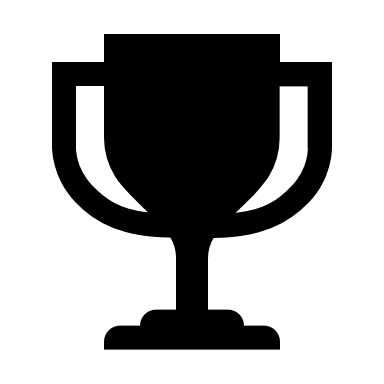 